МУНИЦИПАЛЬНОЕ БЮДЖЕТНОЕ ДОШКОЛЬНОЕ ОБРАЗОВАТЕЛЬНОЕУЧРЕЖДЕНИЕ «ДЕТСКИЙ САД КОМБИНИРОВАННОГО  ВИДА№ 24 «ПЧЕЛКА»633004, Новосибирская область, г. Бердск, К-Маркса, д. 51. т. (38341) 5-04-54;  Статья на тему: «Использование нестандартных приемов, на совместных занятиях учителя-дефектолога и учителя-логопеда,  для всестороннего развития детей с ОВЗ»Разработали: учитель-логопед  Высшая квалификационная  категория                                                                                           Медведева М.С.учитель-дефектолог  Высшая квалификационная  категория                                                                                           Бояршинова В.А.Бердск 2024г.«Использование нестандартных приемов, на совместных занятиях учителя-дефектолога и учителя-логопеда,  для всестороннего развития детей с ОВЗ»Ежегодно, количество детей  имеющих не сколько различных нозологий (например: задержка речевого развития и задержка психического развития) , только увеличивается. Из собственных наблюдений, можем отметить, что у этих дошкольников отмечается низкий уровень развития по всем образовательным областям. Эти дети испытывают сложности в речевом развитии – наблюдается не большой словарный запас, воспитанники не могут выстраивать диалог и совместную игру; в познавательном развитии  - наблюдается не достаточное развитие знания об окружающем мире и несформированность математических представлений и ориентировки, на теле и в пространстве; в физическом развитии – при выполнении упражнений, на развитие общей моторики у воспитанников наблюдается  медленный темп и страдает переключаемость от одной деятельности, на другую, также наблюдается не совершенствование в развитие мелкой моторики рук;  в социально-коммуникативной деятельности – у детей  отмечаются трудности в установлении контакта со сверстниками, они очень застенчивы, замкнуты, им сложно вступать в совместные игры с детьми. Все выше перечисленное,  ограничивает развитие   познавательной деятельности у дошкольников и  отрицательно сказывается на общем формировании личности и интеллектуальном развитии.        Чтобы  дети с ОВЗ продолжали развиваться по всем направлениям образовательных областей, с воспитанниками проводят коррекционный процесс разные специалисты сопровождения.        Для того, чтобы повысить эффективность от коррекционного обучения, мы решили, в своей работе использовать метод «комплексного подхода» - разработав для этого систему занятий, которые проводятся совместно двумя специалистами, учителем-дефектологом и учителем логопедом, и включили в этот метод различные упражнения на развития ВПФ у детей с ОВЗ и   развития сенсомоторного уровня.            Для реализации коррекционного «комплексного подхода», мы  используем «Программу формирования нейропсихологического пространства проблемного ребенка  А.Л. Сиротюк, в ней представлены кинезиологические упражнения — комплекс движений, позволяющий активизировать межполушарное взаимодействие, а также телесно-ориентированные упражнения; упражнения из «Методики замещающего онтогенеза» Б.А. Архипова и А.В. Семенович; а также включаем задания направленные на речевое и познавательное развитие.           В процессе этих занятий, дети учатся выполнять в игровой форме ряд последовательных действий, в ходе которых развивается – зрительная и двигательная память, слуховое внимание, координация движений – артикуляционной моторики, рук и ног. Также улучшается взаимодействие и синхронизация работы левого и правого полушария, что способствует повышению уровня всестороннего развития ребенка.В структуру занятия входят следующие виды деятельности:         Приветствие – это упражнение способствует повышению коммуникативных навыков. 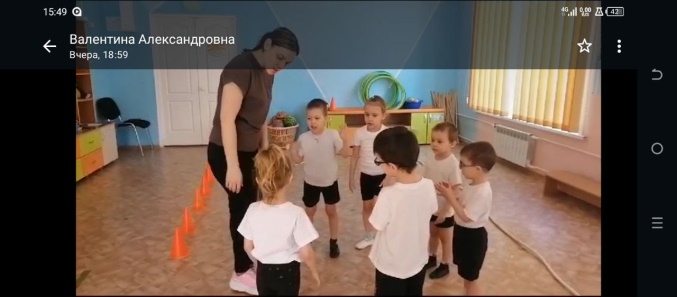 (пример): Дети в стихотворной форме приветствуют друг друга, продолжают познавать части своего тела и т.д. Разминка – этот этап включает в себя полосу препятствий, направленных на активизацию общей моторики и умения слышать инструкцию и ее выполнять, а также на развитие переключения.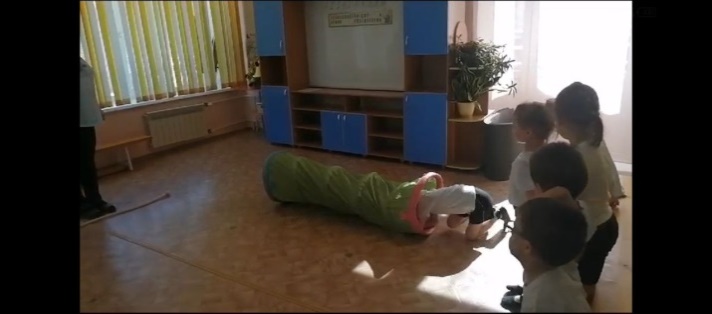 (пример): Пропрыгивание через канат с продвижением вперед и добавлением хлопка над головой, Прохождение между фишек змейкой,Проползание под дугой.              Растяжка – при выполнении этих упражнений, дети учатся подготавливать для себя место и чувствовать свое тело.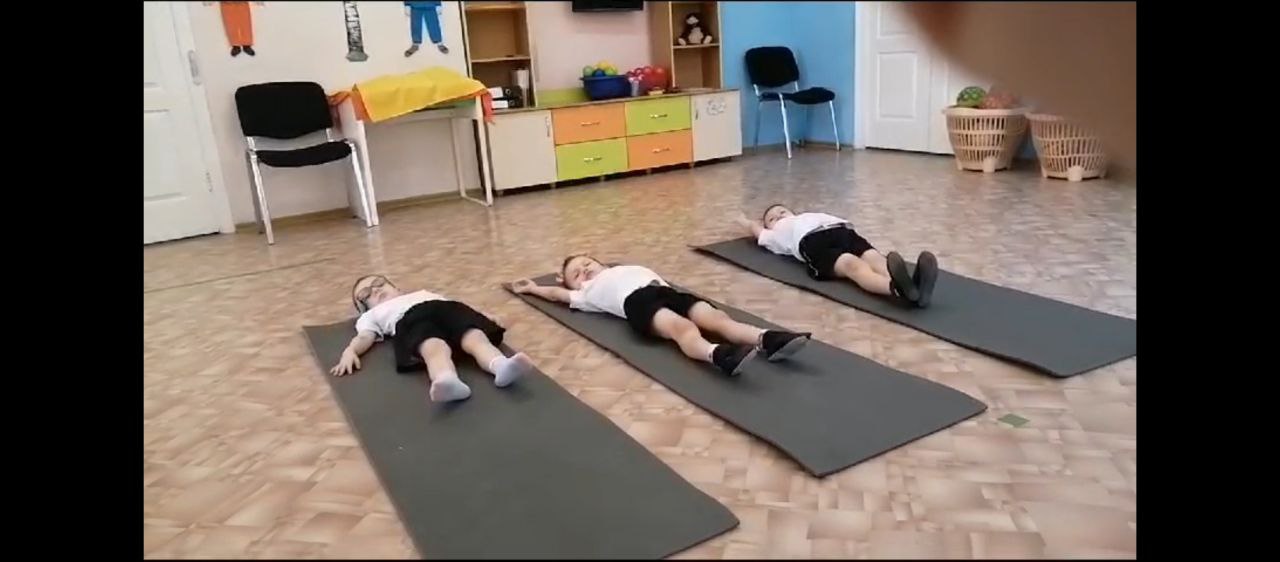 (пример): Упражнение «струнка», «пила», «кобра».           Дыхательные упражнения — эти задания, направленны на развитие речевого дыхания.(пример): «Покачай мяч», «Хохотушки», «Надуй куклу».          Глазодвигательные упражнения — на этом этапе мы используем игры направленные на развитие зрительного анализатора.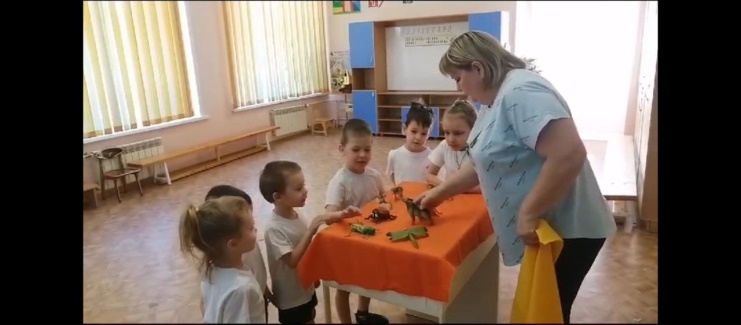 (пример): «Зрительная гимнастика с использованием разных атрибутов», «Что пропало», «Посмотри, запомни и назови».            Телесные упражнения —  данные упражнения направлены на развитие общей моторики, ориентировки и развитие межполушарного взаимодействия, коммуникативные игры.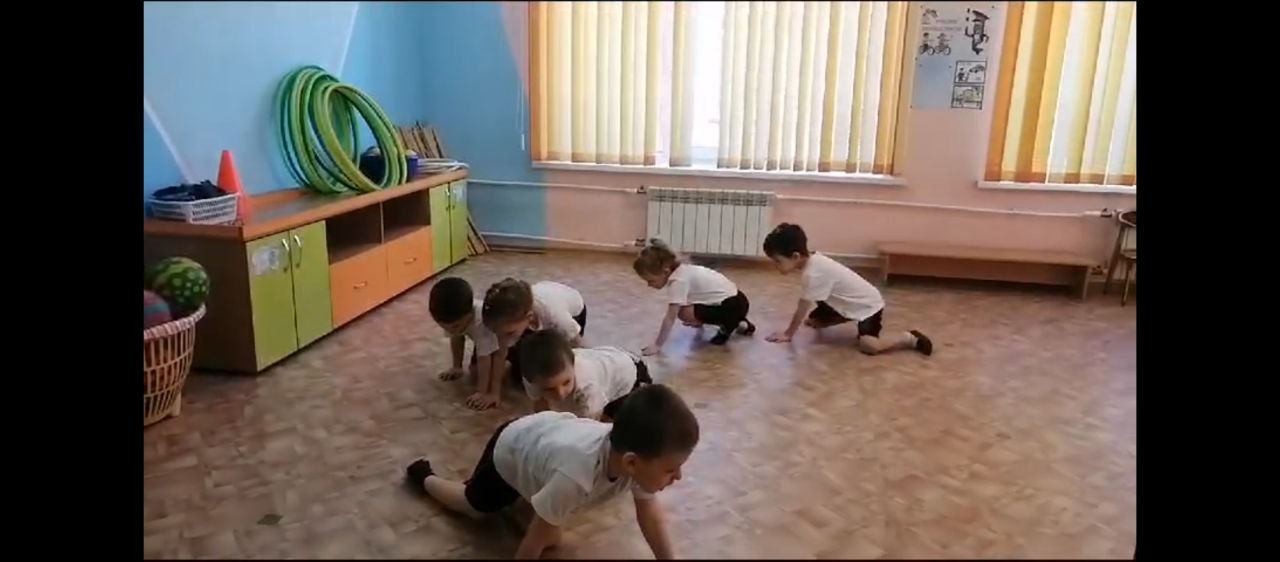 (пример): «Колобочки», «Ползание – вперед и назад», «Бревнышко», «Марш простой и перекрест» и т.д.            Упражнения для развития мелкой моторики рук — на этом этапе мы используем пальчиковые гимнастики в стихах, повышаем переключаемость и развитие межполушарного взаимодействия;(пример): «Неро-плакаты», стихи с движением пальцев рук и т.д.            Игра с правилами – используя игровую деятельность, мы повышаем у детей коммуникативные способности, повышаем двигательную активность и мыслительную деятельность, умения слышать и выполнять инструкцию, следовать правилам игры;(пример): «Игра с парашютом», «Море волнуется», «Стоп игры» и т.д.          Упражнения для релаксации – на этом этапе, мы проводим упражнения, направленные на расслабление тела и повышения ощущения своего тела, развитие телесного контакта; (пример): «Парус», «Рыбка и водоросли», «Ива»  и т.д. Рефлексия – это метод, способствует, развитию умения у детей делится своими впечатлениями о прошедшем занятии (что понравилось, а что не понравилось).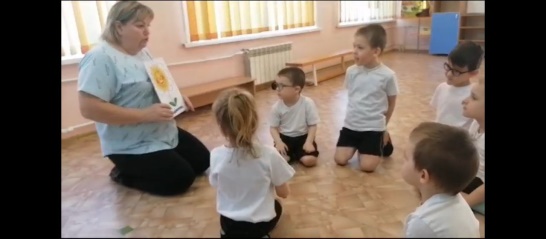              При регулярном проведении коррекционных занятий, используя метод «комплексного подхода», у воспитанников повышается концентрация, уровни умственной и физической активности, развития всех психических процессов. Также у детей снижается тревожность, что позволяет ускорить процесс в речевом и познавательном развитии. 